nařízeníMĚSTA ÚSTÍ NAD ORLICÍ č. 3/2022,kterým se VYMEZUJÍ ÚSEKY MÍSTNÍCH KOMUNIKACÍ – CHODNÍKŮ, NA KTERÝCH SE NEZAJIŠŤUJE SJÍZDNOST A SCHŮDNOST ODSTRAŇOVÁNÍM SNĚHU A NÁLEDÍ V ZIMNÍM OBDOBÍ ROKU 2022/2023 PRO ÚZEMNÍ OBVOD OBCE ÚSTÍ NAD oRLICÍRada města Ústí nad Orlicí vydala dne 24.10.2022 na základě § 27 odst. 5 zákona č. 13/1997 Sb., o pozemních komunikacích, ve znění pozdějších předpisů, a v souladu s § 11 a § 102 odst. 2 písm. d) zákona č. 128/2000 Sb., o obcích (obecní zřízení), ve znění pozdějších předpisů, toto nařízení:I.VYMEZENÍ ÚSEKŮ MÍSTNÍCH KOMUNIKACÍ - CHODNíKŮ1. Účelem tohoto nařízení je vymezení úseků místních komunikací – chodníků, na kterých se pro jejich malý dopravní význam nebude zajišťovat sjízdnost a schůdnost odstraňováním sněhu a náledí v zimním období na přelomu roku 2022 a 2023 - chodníky v ul. S. K. Neumanna a ul. Špindlerova v Ústí nad Orlicí:Označení místní komunikace	  Celkem (m) 			Úsek místopisněchodník v ul. S. K. Neumanna	14		schody od křižovatky s ul. Jilemnického po konec schodů u čp. 643chodník v ul. Špindlerova	276	chodník od čp. 157 po čp. 1074Působnost silničního správního úřadu vykonává odbor dopravy, silničního hospodářství a správních agend Městského úřadu Ústí nad Orlicí. II.závěrečná ustanoveníToto nařízení nabývá účinnosti dnem 1. listopadu 2022. Toto nařízení platí do 31. března 2023.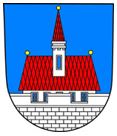 Město Ústí nad OrlicíPetr Hájek v. r.starostaJiří Preclík v. r.místostarostaMgr. Pavel Svatoš v. r.místostarostaMatouš Pořický v. r.místostarosta